Двухжильный мат повышенной мощностью с тефлоновой изоляцией DEVImatтm200Т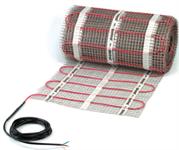 Тонкий нагревательный мат с кабелем с тефлоновой высокотемпературной изоляцией и оболочкой. Применяется для установки внутри помещений с повышенными тепло потерями через пол или в помещениях, где требуется большая мощность обогрева на небольшуюплощадь, например, в ванных комнатах. Также рекомендуется использовать этот мат при необходимости быстрого нагрева при пониженнойнапряжения питания.Изготавливается как нагревательный мат с экранированные нагревательным кабелем толщиной 3 мм. Кабель имеет тефлоновую внутреннею и внешнюю изоляции. Кабель закреплен на самоклеющейся синтетической сетке и имеет один холодный соединительный провод, а также герметичные термоусадочные переходную и конечную муфты. Сплошной экран из алюминиевой фольги, армированный по всей длине медным луженым проводником.Технические характеристики:• тип кабеля:	                                           двухжильный экранированный• номинальное напряжение:         	~230 В• удельная мощность:	                            180 Вт/м при 220 В                                                                       200 Вт/м при 230 В• толщина мата:	                            3.5-4 мм• ширина сетки/зоны нагрева:	48 см / 50 см• холодные концы:                         	2.3 м, 2х1 мм2 + экранDTWB• внутренняя изоляция:                	ТефлонFEP (teflon)• экран	:                                                        алюминиевая фольга + провод 0,5 мм2• наружная изоляция:                     	PVDF• класс защиты от влажности:               IPX7 • максимальная температура: 	115°C• допуски на сопротивление:  	+10% ÷ -5%• сертифицирован:                          	УкрTECT, IEC 60335-2-96,CEMKO,CEАссортимент DEVImatтм200Т:Код         товараПлощадь укладки, м2Мощность, Вт                                               при 220 / 230 ВСопротивление,         ОмЦена без НДС, грн.Цена с НДС,        грн.140F17350,4580 / 876083 659,004 390,8083 020 7361,05200 / 2152464 460,005 352,0083 020 7371,45260 / 2851865 237,006 284,4083 020 7382,1390 / 4301236 056,007 267,2083 020 7392,5455 / 5001066 873,008 247,6083 020 7403,1555 / 60587,47 693,009 231,60140F17363,45635 / 69576,18 552,0010 262,4083 020 7424,3775 / 84562,69 329,0011 194,8083 020 7434,95905 / 99053,410 558,0012 669,6083 020 7446,1          1105 / 121043,711 907,0014 288,40140F173771265 / 138538,213 283,0015 939,60140F17387,81430 / 156533,814 597,0017 516,40140F17398,81570 / 171530,815 834,0019 000,8083 020 74810,51890 / 207025,617 596,0021 115,20